COLLEGE OF ALAMEDA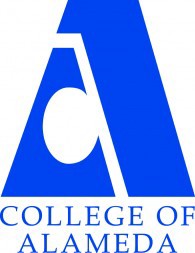 Institutional Effectiveness CommitteeAGENDAThursday, February 9, 20232:00 – 3:30 pmIn room A 149 and/or virtually Via ZOOM Click: HERECo-Chair - Admin, Dominique BenavidesCo-Chair - Faculty, Andrew Park Co-Chair - Classified, Kawanna RollinsOur MissionThe Mission of College of Alameda is to serve the educational needs of its diverse community by providing comprehensive and flexible programs and resources that empower students to achieve their goals. 1. Approval of the AgendaActionChairs 2. Approval of the MinutesActionChairs 4. Program Review – Validation Follow-UpInformationalAndrew5. Educational Master Plan Update InformationalMaurice Jones6. IEPI UpdateInformationalMaurice Jones7. Adjournment Chairs Next meeting – March 9, 2023, 2:00-3:30 p.m. Next meeting – March 9, 2023, 2:00-3:30 p.m. Next meeting – March 9, 2023, 2:00-3:30 p.m.